M.C. Salvador Pérez Martínez	C.P.C. Rebeca Carrasco PeñaSecretario de Administración y Finanzas	Directora de Contabilidad GeneralBajo protesta de decir verdad declaramos que los Estados Financieros y sus notas, son razonablemente correctos y son responsabilidad del emisor.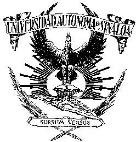 Universidad Autónoma de SinaloaEstado Analítico del ActivoDel 01 de ENERO al 30 de SEPTIEMBRE de 2022(Cifras en Pesos)ConceptoSaldo inicialCargos del PeriodoAbonos del PeriodoSaldo finalVariación del PeriodoACTIVO8,425,142,665.6716,445,296,092.9916,478,507,549.058,391,931,209.61-33,211,456.06ACTIVO CIRCULANTE1,962,299,770.2716,198,798,243.5116,246,501,818.241,914,596,195.54-47,703,574.73EFECTIVO Y EQUIVALENTES594,100,303.849,714,329,763.469,409,184,896.72899,245,170.58305,144,866.74DERECHOS A RECIBIR EFECTIVO O EQUIVALENTE1,313,387,172.236,322,642,923.836,663,724,314.49972,305,781.57-341,081,390.66DERECHOS A RECIBIR BIENES O SERVICIOS40,902,022.93161,511,832.88173,592,607.0328,821,248.78-12,080,774.15INVENTARIOS4,941,679.630.000.004,941,679.630.00ALMACENES5,978,429.230.000.005,978,429.230.00ESTIMACION POR PÉRDIDA O DETERIODO DE ACTIVOS CIRCULANTES0.000.000.000.000.00OTROS ACTIVOS CIRCULANTES2,990,162.41313723.340.003,303,885.75313723.34ACTIVO NO CIRCULANTE6,462,842,895.40246,497,849.48232,005,730.816,477,335,014.0714,492,118.67INVERSIONES FINANCIERAS A LARGO PLAZO29,650,344.62344,416.5019,026,116.9410,968,644.18-18,681,700.44DERECHOS A RECIBIR EFECTIVO O EQUIVALENTE A LARGO PLAZO0.000.000.000.000.00BIENES INMUEBLES, INFRAESTRUCTURA Y CONSTRUCCIONES EN PROCESO4,027,679,324.85162,085,153.1576,992,113.854,112,772,364.1585,093,039.30BIENES MUEBLES2,355,111,728.7774,388,484.31134,548,517.552,294,951,695.53-60,160,033.24ACTIVOS INTANGIBLES50,401,497.169,679,795.521,438,982.4758,642,310.218,240,813.05DEPRECIACION, DETERIORO Y AMORTIZACIÓN ACUMULADA DE BIENES0.000.000.000.000.00ACTIVOS DIFERIDOS0.000.000.000.000.00ESTIMACION POR PERDIDA O DETERIORO DE ACTIVOS NO CIRCULANTES0.000.000.000.000.00OTROS ACTIVOS NO CIRCULANTES0.000.000.000.000.00